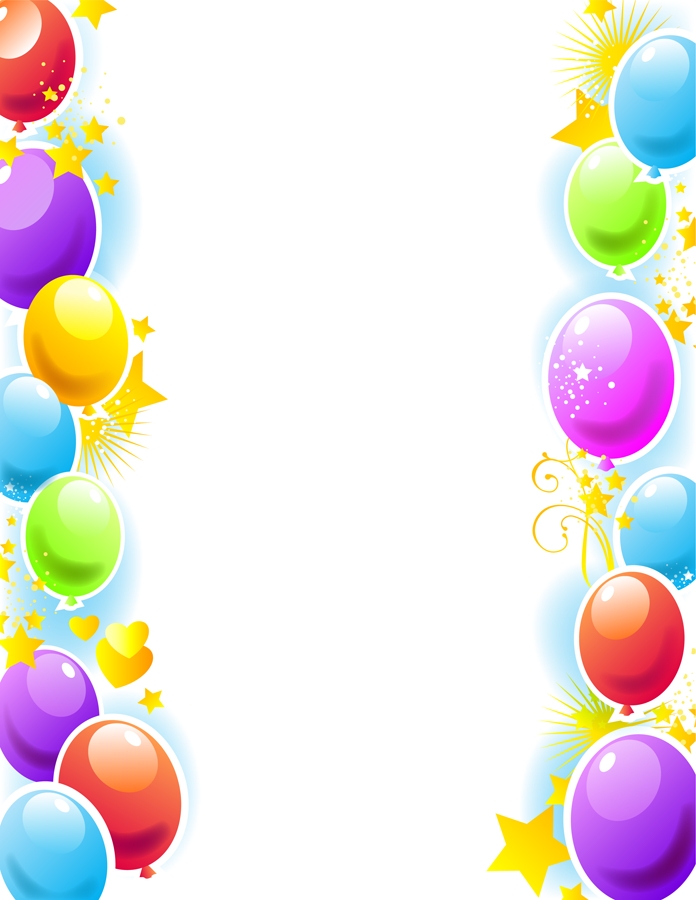                      Mme         Classe de